An Scoil i gCúba: Nótaí an MhúinteoraTá na ceachtanna bunaithe ar shliocht ó dhialann dalta scoile i gCúba. Ní téacs ródheacair é agus tá sé scríofa ar bhealach simplí. Tá na ceachtanna oiriúnach do rang a bhfuil caighdeán ard Gaeilge acu don Teastas Sóisearach, ach is féidir leat féin iad a láimhseáil ar bhealach a oireann don rang atá agat féin. Moltar an ghníomhaíocht An Aimsir láithreach ó ‘Fócas ar Theanga’ a úsáid i dteannta leis na gníomhaíochtaí seo. Réamhobair 1 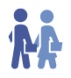 Léigh na ceisteanna leis na foghlaimeoirí le bheith cinnte go dtuigeann siad gach rud agus ansin lig dóibh an cleachtadh a dhéanamh leo féin. Abair leo buille faoi thuairim a thabhairt mura bhfuil na freagraí ar eolas acu.Iarr ar gach beirt a gcuid freagraí a chur i gcomparáid le chéile.Pléigh na freagraí leis an rang ar fad. Réamhobair 2 Tabhair deis do na foghlaimeoirí na focail sa dá cholún a cheangal le chéile. Cuir béim arís ar na bealaí atá ann chun cuidiú leo an rogha ceart a dhéanamh fiú mura bhfuil an focal ar eolas acu – níos mó ná focal amháin sa fhrása / aidiacht / focail atá cosúil lena chéile sa dá theanga.Iarr ar gach beirt a gcuid freagraí a chur i gcomparáid le chéile.Pléigh thusa ansin iad.Iarr ar gach dalta cúpla focal a bhreacadh sa bhosca faoi Chúba, mar shampla: seanghluaisteáin, tír bhocht, tír shóisialach, ceol traidisiúnta, siúcra (cána siúcra), cnónna cócó agus araile.  Iarr ar gach beirt a gcuid tuairimí a chur i gcomparáid le chéile.Pléigh thusa ansin iad.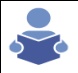 LéamhLéigh an t-alt leis an rang ar fad. Téigh siar ar aon deacracht fuaime nó tuisceana a bheadh acu.Iarr ar dhalta éagsúla cuid den léitheoireacht a dhéanamh amach os ard. LéamhthuiscintIarr ar an rang na ceisteanna faoin alt a dhéanamh leo féin ar dtús agus ansin nuair atá siad críochnaithe iarr orthu na freagraí a phlé ina mbeirteanna.Téigh siar ar na freagraí leis an rang ansin. IarphléIarr ar gach beirt an obair a dhéanamh le chéile. Beidh orthu dul siar ar an alt chun na ceisteanna a phlé le chéile.Is cinnte go bhfuil deacrachtaí ann daoine óga a chur le chéile chun caint mar seo a dhéanamh ach, is féidir duine lag (nó toirmeascach) a chur in aice le duine níos fearr (scoláire maith). Iarr orthu nótaí a scríobh síos chomh maith a chuideoidh leo a n-intinn a dhíriú ar an gcaint i gceist.Pléigh na ceisteanna leis an rang ar fad. 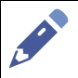 ScríobhMínigh do na foghlaimeoirí go mbeidh siad ag scríobh cúpla alt faoin ngnáthshaol scoile ina saol féin.Abair leo an píosa a scríobh san aimsir (ghnáth)láithreach.Abair leo abairtí gearra, simplí a scríobh agus aird faoi léith a dhíriú ar an litriú.Moltaí eileIs féidir beirt a chur le chéile chun an t-alt a léamh amach os ard ina mbeirteanna, léitheoir láidir le léitheoir lag mar shampla. Is féidir iarraidh ar dhalta maith cur síos a dhéanamh os comhair an ranga ar ghnáthlá ina scoil féin agus ceisteanna a chur ar na daltaí eile faoi cad a dúirt sé. Réamhobair 1 I Muir Chairib.Raúl CastroHabanaSóisialachasAn SpáinnisTurasóireachtTeannasach 5 bliana i bpríosúnRéamhobair 2 is ar éigean			barely thobair go			nearly confach			cross	 bhí rún agam			I had intendeddúthrachtach 			diligentcairdeolaí			 cardiologistbheadh fuath agam ar		I would hate	 cumha 				 loneliness / nostalgiaLéamhthuiscintBréagach (bhí sé ag damhsa salsa i dteach a aintín go mall san oíche).Bréagach (cuirtear lón ar fáil sa scoil).Ní deirtear (cé mhéad ríomhaire a fuarthas).Bréagach (níl se cinnte níos mó).Fíor.Fíor. LeibhéalAn Teastas Sóisearach – Dúshlánach SpriocannaCumas tuisceana, scríbhneoireachta, léitheoireachta agus labhartha na ndaltaí a fhorbairt sa réimse saoil – saol na scoile / ginearáltaStór focalSaol na scoileStraitéisí Múinteoireachta MoltaFreagraí